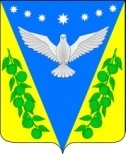 АДМИНИСТРАЦИЯ УСПЕНСКОГО СЕЛЬСКОГО ПОСЕЛЕНИЯ УСПЕНСКОГО РАЙОНАПОСТАНОВЛЕНИЕот _____________ 2022 года							 №____с. УспенскоеОб утверждении Порядка выдачи разрешений на пересадку зелёных насаждений на территории Успенского сельского поселения Успенского района	В соответствии с Законом Краснодарского края от 23.04.2013 N 2695-КЗ «Об охране зелёных насаждений в Краснодарском крае», решением Совета Успенского сельского поселения Успенского района от 30 июля 2015 года № 63 «Об утверждении правил благоустройства, озеленения и санитарного содержания территории Успенского сельского поселения муниципального образования Успенский район» Федеральным законом от 6 октября 2003 года № 131-ФЗ «Об общих принципах организации местного самоуправления в Российской Федерации», администрация Успенского сельского поселения Успенского района п о с т а н о в л я е т:1. Утвердить Порядок выдачи разрешений на пересадку зелёных насаждений на территории Успенского сельского поселения Успенского района (прилагается).2. Опубликовать официально настоящее постановление в соответствии с уставом Успенского сельского поселения Успенского района.3. Настоящее постановление вступает в силу со дня его официального опубликования.4. Контроль за выполнением настоящего постановления оставляю за собой.Глава Успенского сельского поселения Успенского района                                             В.Н. ПлотниковПроект подготовлен и внесен:Юрист администрации                                           Успенского сельского поселения                                        М.С. РудомановаПроект согласован:Главный специалистадминистрации                                                         Успенского сельского поселения                                          Е.Н. ПироговаПриложениек постановлению администрацииУспенского  сельскогопоселения Успенского районаот  ____________ 2022 года № ___ПОРЯДОКвыдачи разрешений на пересадку зелёных насаждений на территории Успенского сельского поселения Успенского района1. Пересадка зелёных насаждений осуществляется субъектом хозяйственной или иной деятельности на основании разрешения на пересадку (приложение №1 к настоящему Порядку), выданного Администрацией, и в соответствии с разработанным проектом пересадки зелёных насаждений, согласованным с организациями, эксплуатирующими надземные и подземные коммуникации, и правообладателем земельного участка. Работы по пересадке зелёных насаждений допускается производить весной и (или) осенью, когда растения находятся в естественном обезлиственном состоянии (листопадные виды) или в состоянии пониженной активности физиологических процессов растительного организма. Весенние пересадки следует проводить после оттаивания и прогревания почвы до начала активного распускания почек и образования побегов. Осенние пересадки следует проводить с момента опадения листьев до устойчивых заморозков.2. Пересадку зелёных насаждений запрещено производить при следующих условиях:- отсутствие согласования с организациями, эксплуатирующими надземные и подземные коммуникации;- наличие временных сооружений вокруг подлежащих пересадке зелёных насаждений, не позволяющих осуществить пересадку без повреждения зелёных насаждений и (или) таких сооружений;- невозможность подъезда техники, в случае если для пересадки зелёных насаждений требуется использование соответствующей техники;- невозможность сформировать у пересаживаемых зелёных насаждений предусмотренный нормами ком земли (высокая плотность насаждений, произрастание на строительном мусоре, вблизи фундаментов строений, заборов и т.д.);- наличие электрических проводов и растяжек на кронах деревьев.3. Лиственные деревья, назначаемые в пересадку, должны иметь диаметр ствола (на высоте 1,3 м) до 15 см (берёза до 10 см) и высоту до 7 м, хвойные деревья - диаметр ствола (на высоте 1,3 м) до 10 см и высоту до 5 м. Запрещается пересадка деревьев при отсутствии ветвления на высоте до 4 м.4. Диаметр или размер стороны квадрата кома земли для пересадки деревьев должны быть не менее 70 см при толщине ствола до 5 см. При увеличении толщины ствола на каждый сантиметр размер кома увеличивается на 10 - 13 см.5. На участках нового строительства и реконструкции проведение подготовительных работ является обязательным при наличии на участке деревьев ценных пород, подлежащих пересадке. Подготовка деревьев к пересадке производится в соответствии с дендропланом и перечётной ведомостью, которые отражают виды, объёмы подготовительных мероприятий и рабочий график, разработанный совместно с озеленительной организацией, осуществляющей пересадку.6. На участках проведения капитального ремонта инженерных коммуникаций заказчик проводит подготовительные работы по пересадке деревьев и кустарников в процессе разработки проектной документации при наличии согласования с организациями, эксплуатирующими подземные коммуникации.7. Подготовительные работы для пересадки деревьев включают в себя омолаживание корневой системы с одновременной формовочной и санитарной обрезкой кроны деревьев и последующий уход. Омолаживание корневой системы проводят в течение сезона вегетации, лучше в начале весны. Вокруг дерева выкапывается траншея глубиной 60 - 70 см, по внутреннему диаметру соответствующая размерам будущего кома земли. Корневая система изолируется синтетической плёнкой, и её рост происходит уже внутри кома. Траншея засыпается опилками и сверху многокомпонентным искусственным почвогрунтом заводского изготовления (10 - 15 см). Валик почвогрунта над траншеей служит для удержания воды при дальнейшем поливе деревьев. В течение летнего сезона необходимо проводить агротехнические уходы за кроной и корневой системой подготавливаемых деревьев с использованием химических и биологических препаратов, повышающих приживаемость деревьев.8. При пересадке деревьев на новое место необходимо учитывать:- соответствие новых условий произрастания пересаженных деревьев параметрам участка, с которого они взяты: физические, химические и биологические свойства, микроклимат, освещённость, влажность, загазованность, другие антропогенные факторы;- взаимодействие пересаженных деревьев в формируемых биогруппах (симбиоз, угнетение, световая конкуренция);- соответствие площади корневого питания параметрам пересаживаемого дерева для дальнейшего развития его корневой системы;- долговечность произрастания дерева в новых условиях при сохранении им декоративных и санитарно-гигиенических качеств.9. Пересадка деревьев с комом в упаковке (в ящиках, сбитых из дощатых щитов, в специальных контейнерах, в мягкой упаковке из сшитых холстов мешковины или брезента), как правило, выполняется с использованием машин и механизмов.10. При выкопке деревьев ком должен быть упакован в плотно прилегающую к нему упаковку (мешковину, ящики и пр.). Пустоты в самом коме, а также между комом и упаковкой должны быть заполнены многокомпонентным искусственным почвогрунтом заводского изготовления.11. Обрезка пересаживаемого дерева должна проводиться в объёме, прямо пропорциональном объёму корневой системы, теряемой при пересадке. При обрезке необходимо стремиться к формированию по возможности низко опущенных, округлых и компактных крон за счёт удаления концевых побегов и ветвей в верхней части кроны и максимального сохранения нижних скелетных ветвей.При пересадке кустарников необходимо провести их омолаживающую обрезку с удалением старых стволиков и оставлением жизнеспособных и молодых побегов без признаков поражения вредителями и болезнями.12. Пересадка деревьев проводится с соблюдением строгой последовательности и установленных практикой агротехнических требований:12.1. Подготовка деревьев к пересадке:- произвести формовочную и санитарную обрезку верхней и периферийной частей кроны, срезы закрасить масляной краской на натуральной олифе или садовым варом;- удалить второстепенные наклонённые стволы (если дерево многоствольное), препятствующие производству работ, срезы закрасить масляной краской на натуральной олифе или садовым варом;- перерезать толстые корни (диаметром более 3 см) ножницами или пилой-ножовкой в траншее, срезы закрасить масляной краской на натуральной олифе или садовым варом.12.2. Погрузка пересаживаемых деревьев:- при погрузке рабочие направляют ствол дерева на автотранспортное средство при помощи мягкого каната или верёвки достаточной длины, обвязанных за ствол дерева;- после подъёма дерева из ямы его приспускают на поверхность земли для проверки прочности упаковки и завершения санитарной и формовочной обрезки верхней части кроны, срезы закрашивают масляной краской на натуральной олифе или садовым варом;- деревья надёжно устанавливают в кузове автотранспортного средства под небольшим углом к горизонту, их стволы опирают на задний борт кузова и на специальные подпорки, проложив несколькими слоями мешковины, и надёжно закрепляют, крону дерева упаковывают с помощью шпагата и верёвок.12.3. Подготовка посадочных мест:- ямы подготавливают за 5 - 10 дней до посадки деревьев;- длина и ширина ямы должны не менее чем на 90 см превышать размеры сторон кома, а глубина - на 20 - 25 см высоту кома;- стенки и дно ямы должны быть тщательно выровнены и зачищены, дно рыхлится на глубину 15 - 20 см, насыпается слой растительной земли толщиной 25 см ("подушка"), центр ямы отмечается колышком для центрирования растения при посадке;- многокомпонентный искусственный почвогрунт заводского изготовления завозится заранее, его количество зависит от степени загрязнения и плодородия почвы на объекте. Малоплодородная и загрязнённая почва обновляется на 100%, объём почвогрунта равен объёму посадочной ямы минус объём кома;- работники, ответственные за проведение пересадки, в присутствии заказчика после подготовки посадочных мест проводят контрольные замеры ям с учётом высоты корневой шейки дерева над проектной поверхностью участка, с расчётом на последующую усадку многокомпонентного искусственного почвогрунта заводского изготовления.12.4. Посадка деревьев:установка дерева с комом в яму осуществляется с помощью автокрана или специальной машины так, чтобы ком выступал на 5 - 10 см (в зависимости от его размера) над поверхностью земли, что позволяет избежать заглубленной посадки после проседания многокомпонентного искусственного почвогрунта заводского изготовления в яме;после установки ком обёртывается шлангом из полиэтилена с отверстиями и выводом его наружу с целью будущего полива и введения жидких подкормок дерева после посадки;при посадке деревьев с упакованным комом упаковку следует удалить только после точной установки дерева на место;после установки дерева строго в вертикальном положении яма засыпается многокомпонентным искусственным почвогрунтом заводского изготовления с послойным уплотнением, ком тщательно снизу и с боков подбивается многокомпонентным искусственным почвогрунтом заводского изготовления во избежание пустот, ведущих к просадкам и наклону растения;по окончании засыпки многокомпонентным искусственным почвогрунтом заводского изготовления устраивается земляной валик площадью, равной площади сечения посадочной ямы, с целью устранения растекания воды при поливе. Приствольная лунка может быть несколько шире, чем посадочная яма. Её бортики должны быть плотными и не пропускать воду;полив растения проводится до насыщения посадочного места влагой, после полива необходимо удалить промоины, подсыпать недостающий многокомпонентный искусственный почвогрунт и произвести мульчирование поверхности посадочной ямы слоем в 4 см;после полива необходимо дерево оправить и укрепить с помощью специальных приспособлений с регуляторами;при поливах и последующем уходе необходимо использовать стимуляторы роста, удобрения и биологически активные вещества, повышающие приживаемость пересаженных деревьев.13. После пересадки зелёных насаждений озеленительной организацией подрядчиком осуществляется обязательный и интенсивный уход в течение 4 лет до полной их приживаемости. Контроль за производством уходных работ осуществляет Администрация в соответствии с графиком уходных работ, предусмотренным проектом пересадки зелёных насаждений.14. Естественный отпад пересаженных зелёных насаждений не должен превышать 25%.15. Замена неприжившихся деревьев проводится озеленительной организацией - подрядчиком в течение трёх лет с момента окончания срока действия разрешения на пересадку. Замена производится на деревья в возрасте 12 - 15 лет, соответствующие параметрам, установленным государственным стандартом ГОСТ 24909-81 «Саженцы деревьев декоративных лиственных пород. Технические условия» и (или) государственным стандартом ГОСТ 25769-83 «Саженцы деревьев хвойных пород для озеленения городов. Технические условия». Породный (видовой) состав зелёных насаждений, высаживаемых взамен утраченных (неприжившихся), определяется департаментом, о чём составляется соответствующий акт. За неприжившиеся деревья сверх естественного отпада (погибшие) департаментом рассчитывается плата в соответствии с Порядком исчисления платы за проведение компенсационного озеленения при уничтожении зелёных насаждений на территории поселений, городских округов Краснодарского края, определённым Законом Краснодарского края от 23.04.2013 № 2695-КЗ «Об охране зелёных насаждений в Краснодарском крае»Юрист администрации                                           Успенского сельского поселения                                        М.С. РудомановаПРИЛОЖЕНИЕ №1
к Порядку выдачи и учёта порубочных
билетов, разрешений на
пересадку зелёных насаждений
на территории Успенского сельского поселения Успенского районаРазрешение на пересадку
зелёных насаждений
№________ от ____________Получатель:_________________________________________________________________Адрес:______________________________________________________________________Обоснование необходимости пересадки зелёных насаждений _______________________________________________________________________________________________________________________________________________________________________________Документы:1. __________________________________________________________________________2. __________________________________________________________________________3. __________________________________________________________________________В  соответствии  с  прилагаемым  актом  обследования, дендропланом ипроектом пересадки разрешается:пересадить ______________________________________________________ деревьев, шт._____________________________________________________________ кустарников, шт.по адресу: __________________________________________________________________Срок действия разрешения на пересадку: с _________________ по __________________Глава Успенского сельского поселения Успенского района ________________________/__________________________/                                 			(подпись)            (Ф.И.О.)М.П.Разрешение на пересадку зеленых насаждений получил. С порядком пересадки зелёных насаждений на территории Успенского сельского поселения Успенского района ознакомлен__________/_______________/__________________________________________________/    (дата)                (подпись)              (Ф.И.О.)